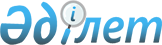 Об уточнении транскрипции улицы Сакена Сейфуллина в селе Мынарал Мынаралского сельского округаРешение акима Мынаралского сельского округа Мойынкумского района от 18 марта 2021 года № 2. Зарегистрировано Департаментом юстиции Жамбылской области 18 марта 2021 года № 4913
      В соответствии со статьей 35 Закона Республики Казахстан от 23 января 2001 года "О местном государственном управлении и самоуправлении в Республике Казахстан", подпункта 4) статьи 14 Закона Республики Казахстан от 8 декабря 1993 года "Об административно-территориальном устройстве Республики Казахстан", с учетом результата комиссии по ономастике при акимате Жамбылской области от 29 декабря 2020 года и с учетом мнения населения соответствующей территории аким сельского округа РЕШИЛ:
      1. Уточнить транскрипцию улицы Сакен Сейфуллина, расположенного между улицами Рахымкула Садыкова и Абу Бухарбаева в селе Мынарал Мынаралского сельского округа.
      2. Контроль за исполнением данного решения оставляю за собой.
      3. Настоящее решение вступает в силу со дня государственной регистрации в органах юстиции и вводится в действие по истечении десяти календарных дней после его первого официального опубликования.
					© 2012. РГП на ПХВ «Институт законодательства и правовой информации Республики Казахстан» Министерства юстиции Республики Казахстан
				
Т. Сабитов
